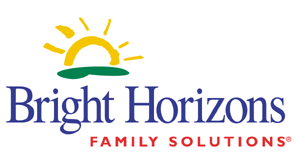  August 1, 2013Dear CDC FamiliesWe are pleased to announce our School’s Out Program for September 2013 through June 2014.  School’s Out is a specially designed program that provides care for school age children attending community public and private schools (kindergarten through 12 years of age) on most school holidays when Bristol-Myers Squibb offices are open.  School’s Out will be offered only on the following days from September 2013 through June 2014.  The days were selected in consultation with our school age families and the public and private school calendars that were provided.  You may register upon receipt of this letter or up to the day before care is needed.   It is strongly recommended that you register for care at least 2 weeks in advance.  Dates may be canceled due to no registrations being received.  Even so, please be aware that each center has a limit on the number of children it can serve each day.  If the demand for care on a particular day is greater than the center’s capacity we will place you on a waiting list and call you if a spot becomes available. The cost for the School’s Out program is $50 per day.  Payment is required at or before drop off on the day of care.  Please make check or money order payable to “Bright Horizons.”  No cash or credit payments will be accepted. Due to the need to schedule additional staff on these dates, if you register for care, you must cancel in writing at least 24 hours in advance or you will be charged for the day.If you have any further questions you may contact us at: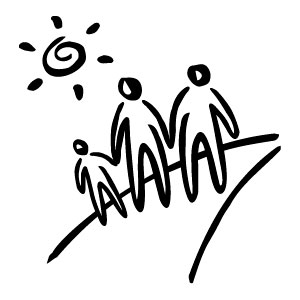   - (609) 818-6200         Plainsboro - (609) 897-3700 Lawrenceville – (609) 252-6200           – (732) 545-0201Thank you, The Child Development Centers for Bristol-Myers SquibbSCHOOL’S OUTSeptember 2013–June 2014 REGISTRATION FORMWe will be able to offer the following days for School’s Out for children Kindergarten through twelve years of age. Please circle the days that you would like to enroll your child. You may fax or email this form to Jessica Goldfarb or Melissa Bollendorf.:Child’s Name: ____________________         Age: __________                 DOB__________Current School (2013-2014 school year)______________________________    Grade_________          Central New JerseyParent/Guardian Name: ______________________________________________Employer: ________________________________________________________Work Number: ___________________ Home Number:______________________Preferred email: ____________________________________________________Home Address: ____________________________________________________City: _____________________   State____________  Zip: _________________Thank You!Jessica Goldfarb, Assistant DirectorMelissa Bollendorf, Preschool/ Kindergarten/ School Age Education CoordinatorMonth/Year:Dates:September 20133  4  5  6  13  October 201314November 20135  7  8  11December 201323  24  26  27  30  31January 20142  17 February 201414   18  March 201417  18  19  20  21  April 201414  15  16  17  18  21  May 201423Month/Year:Dates:September 20133  4  5  6 13 October 201314November 20135  7  8  11December 201323  24  26  27  30  31January 20142   17  February 201414   18  March 201417  18  19  20  21  April 201414  15  16  17  18  21  May 201423